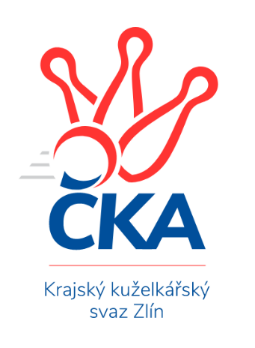 ZLÍNSKÝ KRAJSKÝ KUŽELKÁŘSKÝ SVAZ                                                                                          Zlín 9.3.2024ZPRAVODAJ ZLÍNSKÉ KRAJSKÉ SOUTĚŽE2023-202418. koloVKK Vsetín C	- TJ Bojkovice Krons B	5:1	1758:1737	4.0:4.0	8.3.TJ Bojkovice Krons C	- TJ Sokol Luhačovice B	5:1	1691:1636	6.0:2.0	8.3.TJ Chropyně 	- KK Camo Slavičín B	6:0	1653:1507	6.5:1.5	8.3.TJ Zubří B	- TJ Sokol Machová C	1:5	1539:1613	2.0:6.0	8.3.KC Zlín D	- TJ Spartak Hluk	1:5	1546:1688	1.0:7.0	9.3.SC Bylnice B	- TJ Zubří C	1:5	1664:1684	4.0:4.0	9.3.TJ Spartak Hluk	- VKK Vsetín C	4:2	1624:1618	4.0:4.0	5.3.Tabulka družstev:	1.	TJ Sokol Luhačovice B	17	13	0	4	69.0 : 33.0 	88.0 : 48.0 	 1641	26	2.	TJ Bojkovice Krons B	17	11	2	4	63.0 : 39.0 	75.0 : 61.0 	 1664	24	3.	TJ Spartak Hluk	17	10	0	7	58.0 : 44.0 	74.5 : 61.5 	 1629	20	4.	TJ Zubří B	17	10	0	7	56.0 : 46.0 	77.5 : 58.5 	 1632	20	5.	KK Camo Slavičín B	16	9	1	6	54.0 : 42.0 	72.5 : 55.5 	 1628	19	6.	VKK Vsetín C	16	8	1	7	52.0 : 44.0 	63.5 : 64.5 	 1653	17	7.	TJ Chropyně	17	7	2	8	49.5 : 52.5 	63.5 : 72.5 	 1566	16	8.	TJ Bojkovice Krons C	17	7	1	9	46.0 : 56.0 	64.0 : 72.0 	 1577	15	9.	TJ Zubří C	17	6	2	9	47.0 : 55.0 	57.5 : 78.5 	 1568	14	10.	TJ Sokol Machová C	18	6	2	10	44.5 : 63.5 	64.0 : 80.0 	 1561	14	11.	SC Bylnice B	18	6	1	11	43.0 : 65.0 	65.5 : 78.5 	 1602	13	12.	KC Zlín D	17	2	2	13	30.0 : 72.0 	50.5 : 85.5 	 1494	6Program dalšího kola:19. kolo14.3.2024	čt	17:00	KK Camo Slavičín B - VKK Vsetín C (dohrávka z 15. kola)	15.3.2024	pá	17:00	TJ Zubří C - TJ Sokol Luhačovice B	15.3.2024	pá	17:00	TJ Bojkovice Krons C - TJ Sokol Machová C	15.3.2024	pá	17:00	TJ Chropyně  - TJ Spartak Hluk	16.3.2024	so	10:00	TJ Spartak Hluk - TJ Zubří B (dohrávka z 17. kola)	16.3.2024	so	15:00	KK Camo Slavičín B - SC Bylnice B	16.3.2024	so	16:00	TJ Bojkovice Krons B - TJ Zubří B		 VKK Vsetín C	1758	5:1	1737	TJ Bojkovice Krons B	Eva Hajdová	 	 203 	 235 		438 	 1:1 	 430 	 	206 	 224		Martin Hradský	Dita Stratilová	 	 222 	 260 		482 	 1:1 	 457 	 	226 	 231		Lumír Navrátil	Petr Foltýn	 	 189 	 198 		387 	 0:2 	 441 	 	222 	 219		Lenka Menšíková	Petra Gottwaldová	 	 228 	 223 		451 	 2:0 	 409 	 	202 	 207		Petr Bařinkarozhodčí:  Vedoucí družstev	 TJ Bojkovice Krons C	1691	5:1	1636	TJ Sokol Luhačovice B	Jaroslav Sojka	 	 199 	 203 		402 	 1:1 	 431 	 	229 	 202		Monika Hubíková	Jan Lahuta	 	 235 	 213 		448 	 1:1 	 430 	 	214 	 216		Andrea Katriňáková	Jan Křižka	 	 228 	 199 		427 	 2:0 	 415 	 	219 	 196		Ludmila Pančochová	Josef Gazdík	 	 227 	 187 		414 	 2:0 	 360 	 	189 	 171		Zdenka Svobodová *1rozhodčí:  Vedoucí družstevstřídání: *1 od 51. hodu Helena Konečná	 TJ Chropyně 	1653	6:0	1507	KK Camo Slavičín B	Jaroslav Krejčíř	 	 209 	 201 		410 	 1:1 	 396 	 	190 	 206		Rostislav Studeník	Lenka Mikešová	 	 230 	 215 		445 	 2:0 	 378 	 	191 	 187		Jakub Havrlant	Michal Kuchařík	 	 201 	 195 		396 	 2:0 	 360 	 	175 	 185		Ivana Bartošová	Miroslav Míšek	 	 218 	 184 		402 	 1.5:0.5 	 373 	 	189 	 184		Petr Hanousekrozhodčí:  Vedoucí družstev	 TJ Zubří B	1539	1:5	1613	TJ Sokol Machová C	Vojtěch Pernický	 	 187 	 182 		369 	 0:2 	 380 	 	191 	 189		Jana Dvořáková	Vladimír Adámek	 	 203 	 174 		377 	 0:2 	 423 	 	219 	 204		Václav Vlček	Martin Adam	 	 195 	 177 		372 	 0:2 	 423 	 	228 	 195		Josef Řihák	Petr Pavlíček	 	 209 	 212 		421 	 2:0 	 387 	 	200 	 187		Miroslav Ševečekrozhodčí:  Vedoucí družstev	 KC Zlín D	1546	1:5	1688	TJ Spartak Hluk	Matěj Čunek	 	 173 	 204 		377 	 1:1 	 376 	 	186 	 190		Eva Kyseláková	Adam Záhořák	 	 198 	 198 		396 	 0:2 	 429 	 	202 	 227		Jiří Pospíšil	Vendula Vrzalová	 	 192 	 193 		385 	 0:2 	 413 	 	215 	 198		Tomáš Indra	Věra Skoumalová	 	 190 	 198 		388 	 0:2 	 470 	 	236 	 234		Ondřej Kelíšekrozhodčí:  Vedoucí družstev	 SC Bylnice B	1664	1:5	1684	TJ Zubří C	Ondřej Novák	 	 233 	 196 		429 	 1:1 	 433 	 	208 	 225		Lubomír Krupa	Vladimíra Strnková	 	 185 	 184 		369 	 0:2 	 418 	 	224 	 194		Jakub Pavlica	Jaroslav Macháč	 	 215 	 212 		427 	 2:0 	 369 	 	178 	 191		Marek Křesťan	Ladislav Strnad	 	 226 	 213 		439 	 1:1 	 464 	 	220 	 244		Marek Divišrozhodčí:  Vedoucí družstev	 TJ Spartak Hluk	1624	4:2	1618	VKK Vsetín C	Jiří Pospíšil	 	 218 	 209 		427 	 2:0 	 380 	 	188 	 192		Petr Foltýn	Tomáš Indra	 	 184 	 191 		375 	 0:2 	 415 	 	199 	 216		Karel Navrátil	Zdeněk Kočíř	 	 190 	 203 		393 	 0.5:1.5 	 420 	 	217 	 203		Dita Stratilová	Ondřej Kelíšek	 	 220 	 209 		429 	 1.5:0.5 	 403 	 	194 	 209		Petra Gottwaldovározhodčí: vedoucí družstevPořadí jednotlivců:	jméno hráče	družstvo	celkem	plné	dorážka	chyby	poměr kuž.	Maximum	1.	Josef Číž 	KK Camo Slavičín B	444.06	308.5	135.6	7.1	7/8	(507)	2.	Ondřej Kelíšek 	TJ Spartak Hluk	442.27	302.6	139.7	4.9	6/8	(470)	3.	Dita Stratilová 	VKK Vsetín C	440.08	300.7	139.4	5.1	6/6	(482)	4.	Václav Zeman 	TJ Zubří B	436.64	294.7	142.0	6.6	7/8	(476)	5.	Lenka Menšíková 	TJ Bojkovice Krons B	434.38	302.9	131.5	4.7	7/9	(502)	6.	Martin Hradský 	TJ Bojkovice Krons B	431.25	301.4	129.8	5.8	9/9	(493)	7.	Ondřej Novák 	SC Bylnice B	428.22	295.0	133.2	7.7	6/6	(479)	8.	Eva Hajdová 	VKK Vsetín C	426.23	301.9	124.4	7.5	4/6	(448)	9.	Ludmila Pančochová 	TJ Sokol Luhačovice B	424.73	297.3	127.4	7.5	5/6	(478)	10.	Marek Diviš 	TJ Zubří C	423.34	288.9	134.4	7.8	7/7	(482)	11.	Andrea Katriňáková 	TJ Sokol Luhačovice B	418.00	296.9	121.1	7.1	6/6	(477)	12.	Hana Krajíčková 	TJ Sokol Luhačovice B	417.93	296.1	121.8	7.6	5/6	(465)	13.	Petra Gottwaldová 	VKK Vsetín C	416.70	294.5	122.2	7.9	5/6	(486)	14.	Rostislav Studeník 	KK Camo Slavičín B	415.78	291.1	124.7	11.0	6/8	(476)	15.	Lumír Navrátil 	TJ Bojkovice Krons B	415.39	284.8	130.6	10.5	7/9	(475)	16.	Jaroslav Kramár 	TJ Bojkovice Krons C	415.15	301.6	113.5	11.7	5/7	(471)	17.	Petr Pavlíček 	TJ Zubří B	414.79	295.0	119.8	8.9	8/8	(447)	18.	Jiří Pospíšil 	TJ Spartak Hluk	414.63	289.8	124.8	8.1	7/8	(437)	19.	Jakub Pavlištík 	TJ Sokol Machová C	413.79	287.0	126.8	8.4	6/7	(443)	20.	Věra Skoumalová 	KC Zlín D	412.53	288.6	123.9	9.5	8/8	(470)	21.	Lenka Mikešová 	TJ Chropyně 	410.43	293.6	116.8	9.9	6/9	(451)	22.	Petr Foltýn 	VKK Vsetín C	410.13	290.0	120.1	10.8	6/6	(481)	23.	Ladislav Strnad 	SC Bylnice B	409.85	294.2	115.7	9.8	5/6	(468)	24.	Petr Hanousek 	KK Camo Slavičín B	409.67	291.1	118.6	9.3	6/8	(474)	25.	Miroslav Ševeček 	TJ Sokol Machová C	409.10	289.5	119.6	8.7	7/7	(445)	26.	Milan Podaný 	TJ Chropyně 	407.60	287.3	120.3	10.4	7/9	(443)	27.	Michal Pecl 	SC Bylnice B	405.97	289.9	116.1	10.2	5/6	(444)	28.	Vlastimil Lahuta 	TJ Bojkovice Krons B	402.33	290.7	111.7	10.8	6/9	(435)	29.	Petr Bařinka 	TJ Bojkovice Krons B	401.43	285.6	115.8	9.1	6/9	(478)	30.	Vladimír Adámek 	TJ Zubří B	399.52	283.4	116.2	10.2	8/8	(436)	31.	Jan Lahuta 	TJ Bojkovice Krons C	397.98	276.8	121.2	11.3	5/7	(470)	32.	Josef Gazdík 	TJ Bojkovice Krons C	396.09	284.1	112.0	12.0	5/7	(441)	33.	Jaroslav Krejčíř 	TJ Chropyně 	395.21	276.8	118.4	11.6	7/9	(480)	34.	Michal Kuchařík 	TJ Chropyně 	392.36	283.8	108.6	10.8	7/9	(424)	35.	Václav Vlček 	TJ Sokol Machová C	389.55	283.9	105.7	11.9	5/7	(450)	36.	Jaroslav Sojka 	TJ Bojkovice Krons C	384.44	281.4	103.1	10.7	6/7	(448)	37.	Jan Křižka 	TJ Bojkovice Krons C	383.53	266.5	117.0	13.1	5/7	(441)	38.	Martin Orság 	VKK Vsetín C	379.22	277.1	102.1	15.5	4/6	(410)	39.	Matěj Čunek 	KC Zlín D	371.88	270.8	101.0	14.8	6/8	(415)	40.	Karel Skoumal 	KC Zlín D	369.50	268.7	100.8	16.8	8/8	(396)	41.	Gabriela Benková 	TJ Sokol Machová C	359.95	264.7	95.2	15.3	7/7	(407)	42.	Antonín Strnad 	SC Bylnice B	358.90	267.7	91.2	16.2	5/6	(422)	43.	Richard Mikeš 	TJ Chropyně 	345.86	248.7	97.1	14.9	7/9	(390)		Monika Hubíková 	TJ Sokol Luhačovice B	451.35	308.2	143.1	4.4	3/6	(485)		Rudolf Fojtík 	KK Camo Slavičín B	437.00	304.3	132.8	5.8	4/8	(447)		Zdenka Svobodová 	TJ Sokol Luhačovice B	429.00	298.0	131.0	6.5	2/6	(435)		Martin Adam 	TJ Zubří B	425.17	299.0	126.2	9.6	4/8	(470)		Zdeněk Kočíř 	TJ Spartak Hluk	423.09	293.4	129.7	10.1	5/8	(469)		Helena Konečná 	TJ Sokol Luhačovice B	421.00	293.0	128.0	8.5	2/6	(462)		Lubomír Krupa 	TJ Zubří C	420.00	301.3	118.8	9.5	4/7	(448)		Zdeněk Kafka 	TJ Bojkovice Krons B	416.75	304.3	112.5	13.0	2/9	(425)		Vítězslav Svárovský 	KK Camo Slavičín B	414.94	292.3	122.6	9.7	4/8	(456)		Jozef Kundrata 	TJ Bojkovice Krons C	413.83	290.4	123.4	7.7	4/7	(446)		Jaroslav Pavlát 	TJ Zubří B	412.58	281.4	131.2	9.7	3/8	(462)		Jakub Pavlica 	TJ Zubří C	406.92	281.7	125.3	10.0	3/7	(486)		Josef Řihák 	TJ Sokol Machová C	404.50	294.0	110.5	9.3	2/7	(423)		Josef Zbranek 	TJ Zubří C	404.00	292.1	111.9	8.8	4/7	(429)		Adam Záhořák 	KC Zlín D	403.86	284.2	119.6	9.3	2/8	(416)		Jakub Havrlant 	KK Camo Slavičín B	402.42	287.1	115.3	11.1	5/8	(449)		Vladimír Beran 	TJ Chropyně 	401.71	286.4	115.3	11.6	4/9	(419)		Jana Šopíková 	TJ Bojkovice Krons B	400.67	284.8	115.8	8.0	3/9	(432)		Karel Navrátil 	VKK Vsetín C	400.50	282.0	118.5	8.0	2/6	(415)		Tomáš Indra 	TJ Spartak Hluk	400.23	292.6	107.7	12.7	5/8	(454)		Miroslav Míšek 	TJ Chropyně 	398.67	269.7	129.0	7.7	3/9	(403)		Adéla Foltýnová 	VKK Vsetín C	398.67	285.7	113.0	12.7	1/6	(419)		Jaroslav Macháč 	SC Bylnice B	393.67	281.8	111.8	14.2	3/6	(427)		Jana Dvořáková 	TJ Sokol Machová C	393.59	273.6	120.0	10.9	4/7	(460)		Klára Cyprová 	TJ Sokol Luhačovice B	392.00	277.5	114.5	10.5	2/6	(428)		Anna Nožičková 	TJ Spartak Hluk	389.67	282.7	107.0	13.0	3/8	(400)		Patrik Zepřálka 	TJ Zubří C	389.25	280.4	108.9	10.6	4/7	(422)		Vladimíra Strnková 	SC Bylnice B	387.00	259.0	128.0	9.5	1/6	(405)		Jaroslav Adam 	TJ Zubří B	383.33	268.7	114.7	11.7	3/8	(413)		Martin Zvonek 	KK Camo Slavičín B	380.63	269.1	111.5	17.0	4/8	(414)		Luděk Novák 	SC Bylnice B	377.20	279.9	97.3	14.5	3/6	(401)		Miroslav Nožička 	TJ Spartak Hluk	376.60	279.0	97.6	16.1	5/8	(406)		Vendula Vrzalová 	KC Zlín D	375.88	275.4	100.5	13.1	2/8	(385)		Eva Kyseláková 	TJ Spartak Hluk	374.50	277.5	97.0	17.5	2/8	(376)		Miroslav Šopík 	TJ Bojkovice Krons C	372.00	260.2	111.8	12.2	3/7	(440)		Radek Hajda 	VKK Vsetín C	371.67	270.7	101.0	17.3	1/6	(392)		Vojtěch Pernický 	TJ Zubří B	371.00	269.0	102.0	17.0	2/8	(373)		Patrik Lacina 	TJ Zubří C	370.56	275.1	95.4	15.4	3/7	(391)		Petr Vrzalík 	KC Zlín D	369.00	260.5	108.5	11.5	1/8	(406)		Marek Křesťan 	TJ Zubří C	361.58	271.3	90.3	15.9	4/7	(391)		Pavel Brázdil 	TJ Sokol Machová C	361.33	257.0	104.3	14.8	3/7	(397)		Hana Polišenská 	KC Zlín D	355.00	262.0	93.0	14.5	2/8	(383)		Ivana Bartošová 	KK Camo Slavičín B	353.60	261.4	92.2	15.6	5/8	(361)		Roman Prachař 	TJ Spartak Hluk	352.67	266.0	86.7	17.0	3/8	(373)		Lenka Farkašovská 	TJ Spartak Hluk	351.00	245.0	106.0	11.0	1/8	(351)		Šimon Bartoška 	TJ Sokol Machová C	349.00	252.0	97.0	15.0	1/7	(349)		Evžen Štětkař 	KC Zlín D	345.00	259.0	86.0	21.0	3/8	(359)		Tomáš Galuška 	TJ Spartak Hluk	343.00	241.3	101.7	14.0	1/8	(349)		Hana Hrančíková 	TJ Sokol Machová C	336.50	236.0	100.5	13.0	1/7	(343)		Antonín Matula 	TJ Zubří C	336.00	235.5	100.5	14.0	2/7	(342)		Tomáš Černý 	TJ Zubří B	333.50	259.0	74.5	23.5	2/8	(361)		Tomáš Hanáček 	KC Zlín D	324.05	242.3	81.8	20.6	5/8	(376)		Ellen Bolfová 	TJ Zubří C	299.50	225.0	74.5	19.5	2/7	(343)Sportovně technické informace:Starty náhradníků:registrační číslo	jméno a příjmení 	datum startu 	družstvo	číslo startu
Hráči dopsaní na soupisku:registrační číslo	jméno a příjmení 	datum startu 	družstvo	26634	Rostislav Studeník	08.03.2024	KK Camo Slavičín B	Zpracoval: Radim Abrahám      e-mail: stk.kks-zlin@seznam.cz    mobil: 725 505 640        http://www.kksz-kuzelky.czAktuální výsledky najdete na webových stránkách: http://www.kuzelky.comNejlepší šestka kola - absolutněNejlepší šestka kola - absolutněNejlepší šestka kola - absolutněNejlepší šestka kola - absolutněNejlepší šestka kola - dle průměru kuželenNejlepší šestka kola - dle průměru kuželenNejlepší šestka kola - dle průměru kuželenNejlepší šestka kola - dle průměru kuželenNejlepší šestka kola - dle průměru kuželenPočetJménoNázev týmuVýkonPočetJménoNázev týmuPrůměr (%)Výkon5xDita StratilováVsetín C4828xOndřej KelíšekHluk A120.824703xOndřej KelíšekHluk A4707xDita StratilováVsetín C115.734825xMarek DivišZubří C4642xLenka MikešováChropyně 110.954455xLumír NavrátilBojkovice B4572xJiří PospíšilHluk A110.284294xPetra GottwaldováVsetín C4515xLumír NavrátilBojkovice B109.724573xJan LahutaBojkovice C4484xMarek DivišZubří C109.18464